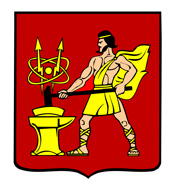 АДМИНИСТРАЦИЯ ГОРОДСКОГО ОКРУГА ЭЛЕКТРОСТАЛЬМОСКОВСКОЙ ОБЛАСТИПОСТАНОВЛЕНИЕ28.07.2020 № 481/7Об утверждении Положения об Общественной приемной органов местного самоуправления городского округа Электросталь Московской областиВ соответствии с Федеральным законом от 02.05.2006 № 59-ФЗ «О порядке рассмотрения обращений граждан Российской Федерации», Законом Московской области 
от 05.10.2006 № 164/2006-ОЗ «О рассмотрении обращений граждан», постановлением Правительства Московской области от 26.08.2014 № 682/33 «Об общественных приемных исполнительных органов государственной власти Московской области», в целях совершенствования и повышения эффективности работы с обращениями граждан 
и осуществления взаимодействия органов местного самоуправления городского округа Электросталь Московской области с жителями городского округа:1. Утвердить прилагаемое Положение об Общественной приемной органов местного самоуправления городского округа Электросталь Московской области.2. Признать утратившим силу постановление Администрации городского округа Электросталь Московской области от 09.02.2018 № 93/2 «Об утверждении Положения 
об Общественной приемной органов местного самоуправления городского округа Электросталь Московской области».3. Опубликовать настоящее постановление в газете «Официальный вестник» 
и разместить на официальном сайте городского округа Электросталь Московской области 
в информационно-коммуникационной сети «Интернет».4. Источником финансирования публикации настоящего постановления принять денежные средства, предусмотренные в бюджете городского округа Электросталь Московской области по подразделу 0113 «Другие общегосударственные вопросы» раздела 0100 «Общегосударственные вопросы».5. Настоящее постановление вступает в силу после его официального опубликования.Временно исполняющий полномочияГлавы городского округа								И.Ю. ВолковаУТВЕРЖДЕНОПостановлением Администрациигородского округа ЭлектростальМосковской областиот 28.07.2020 № 481/7ПОЛОЖЕНИЕоб Общественной приемной органов местного самоуправления городского округа Электросталь Московской области1. Общие положения1.1. Общественная приемная органов местного самоуправления городского округа Электросталь Московской области (далее - Общественная приемная) создается в целях совершенствования и повышения эффективности работы с обращениями граждан 
и осуществления взаимодействия органов местного самоуправления городского округа Электросталь Московской области (далее – городской округ) с жителями городского округа.1.2. Общественная приемная осуществляет свою деятельность на территории городского округа.1.3. В своей деятельности Общественная приемная руководствуется Конституцией Российской Федерации, законодательством Российской Федерации и Московской области, решениями Московской областной Думы, постановлениями и распоряжениями Губернатора и Правительства Московской области, Уставом городского округа, решениями Совета депутатов городского округа, постановлениями и распоряжениями Администрации городского округа и настоящим положением.1.4. Координацию деятельности Общественной приемной осуществляет ответственный за работу Общественной приемной, назначаемый распоряжением Администрации городского округа.1.5. Финансирование деятельности Общественной приемной производится за счет средств бюджета городского округа.1.6.  Режим работы Общественной приемной:- понедельник с 14-00 до 18.00;- вторник, среда, четверг с 9-00 до 18-00;- пятница с 9-00 до 13-00;- перерыв с 13-00 до 14-00. 2. Основные задачи2.1. Оказание жителям городского округа консультативно-правовой 
и организационно-методической помощи в решении вопросов обеспечения и защиты их прав и законных интересов.2.2. Обеспечение открытости и доступности информации о деятельности органов местного самоуправления городского округа.2.3. Выявление наиболее актуальных проблем городского округа.3. ФункцииВ Общественной приемной в соответствии с возложенными на нее задачами:3.1. Рассматриваются устные и письменные обращения граждан, готовятся по ним заключения, сопроводительные письма, разъяснения и принимаются другие меры реагирования.3.2. Реализуются права граждан на получение информации о деятельности центральных исполнительных органов государственной власти Московской области 
и органов местного самоуправления городского округа.3.3. Организуется проведение тематических и иных приемов граждан уполномоченными лицами центральных исполнительных органов государственной власти Московской области.3.4. Организуется личный прием граждан:3.4.1. Главой городского округа и его заместителями;3.4.2. Депутатами Государственной Думы Федерального Собрания Российской Федерации, депутатами Московской областной Думы и депутатами Совета депутатов городского округа.3.4.3. Уполномоченным по правам человека в Московской области.3.4.4. Уполномоченным по правам предпринимателей в Московской области.3.4.5. Ответственными представителями Администрации городского округа.4. Полномочия ответственного за работу Общественной приемной.Ответственный за работу Общественной приемной имеет право:4.1. Организовывать работу по проверке фактов, изложенных в обращениях граждан.4.2. Осуществлять взаимодействие и запрашивать у первых заместителей 
и заместителей Главы Администрации городского округа, руководителей структурных подразделений Администрации городского округа, Совета депутатов городского округа, предприятий, учреждений и организаций всех форм собственности сведения, необходимые для решения вопросов по обращениям граждан, поступившим в Общественную приемную.4.3. По согласованию с заместителем Главы Администрации городского округа, курирующего работу Общественной приемной (далее по тексту – заместитель Главы Администрации городского округа), требовать от структурных подразделений Администрации городского округа принятия соответствующих мер в случае несвоевременного рассмотрения вопросов, изложенных в обращениях граждан.4.4. Доводить до сведения заместителя Главы Администрации городского округа факты неудовлетворительного рассмотрения обращений граждан руководителями структурных подразделений Администрации городского округа.4.5. Проводить работу по освещению деятельности Общественной приемной 
в городских средствах массовой информации, на официальном сайте городского округа.4.6. Ежеквартально информировать заместителя Главы Администрации городского округа о результатах работы Общественной приемной.4.7. По итогам каждого полугодия информировать Главу городского округа о работе Общественной приемной.